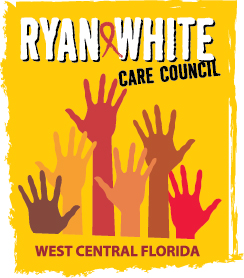 WEST CENTRAL FLORIDA RYAN WHITE CARE COUNCILPLANNING AND EVALUATION COMMITTEESUNCOAST HOSPICE, CLEARWATERTHURSDAY, APRIL 13th, 20179:30 A.M. – 11:00 A.M.MINUTESCALL TO ORDERThe meeting was called to order by Kirsty Gutierrez, Chair at 9:33 a.m. ATTENDANCEMembers Present: Ginny Boucher, Marty Clemmons, Marylin Merida, Court Holloway, Sheryl Hoolsema, Elizabeth Rugg, Kirsty GutierrezMembers Absent: Eda Dugas, Nicole Frigel, Vicky Oliver, Jim RothGuests Present: Lisa Condor, Antuan ButlerRecipient Staff Present: Aubrey ArnoldLead Agency Staff Present: Floyd Egner, Demarcus Holden Health Council Staff Present: Lisa Nugent, Naomi Ardjomand-KermaniCHANGES TO AGENDAReview of the Integrated Plan was tabled due to Jim Roth’s absence.ADOPTION OF MINUTESThe minutes for February 9th, 2017 were approved (M: Clemmons, S: Merida).  The minutes for March 9th, 2017 were approved (M: Boucher, S: Merida).  CARE COUNCIL REPORTThe Care Council met on April 5th, 2017. Official business included: the approval of two new members and the renewal of one member. The Recipient announced that they have received a partial award and expect to receive the award, in full, come May. Monitoring for the program year has been completed, with no significant finding among providers.The Recipient also announced that Request for Applications (RFA) procurement is expected to be released sometime around September.  It was further explained that this is a one year contract with the opportunity for four renewals, for a total of five years.  All Health Resources and Services Administration (HRSA) project officers were warned to expect 16% cuts to the funding award in 2018.Finally, the Recipient announced that electronic billing and testing is close to being completed for e2Hillsborough.The Lead Agency announced that April 1st began the new year for the Ryan White Part B program with the next round of general revenue effective July 1st.  Invoices from last year are being processed and will be closed out in the coming weeks.HIV/AIDS EPIDEMIOLOGY REPORTMembers reviewed the updated epidemiology report and noted that pp 11-12 and some of the maps showed the epidemic by total service area (TSA): Areas 5, 6, 14.  It was discussed that the incidence of HIV in the Eligible Metropolitan Area (EMA) rose 19% and new AIDS cases increased by 12% during the 2011-2015 time period.  Men who have sex with men (MSMs) continue to the most common mode of transmission, followed by heterosexuals, and injection drug users (IDU). Blacks continue to be disproportionally affected by the burden of new infections, further supporting the need for the Minority AIDS Initiative (MAI) to address these disparities. Staff mentioned that special data runs are now required to receive Area and county level incidence data, creating additional barriers to accessing such data.The updated epidemiology report was approved, subject to review and possible change, to go to the Care Council on May 5th, 2017 for approval. (M: Merida, S: Rugg).  COMMUNITY INPUT/ANNOUNCEMENTSThe Recipient announced that there would be a Part A meeting, following the second day of the Prevention Planning Group / Patient Care Planning Group (PPG/PCPG) meeting on May 18th, 2017.  Aubrey Arnold will be attending to discuss data sharing and the need for an agreement to be put in place in order to proceed.Test to Treat has been successfully implemented, with notices sent out on e2Hillsborough in order to not lose track of any PLWHA due to eligibility issues.  Thus, a 30 day temporary eligibility will be granted to accommodate people awaiting their eligibility approval.  Demarcus Holden and Aubrey discussed this conditional eligibility and the process to track individuals.New Ryan White Car Council (RWCC) member, Antuan Butler, was welcomed and agreed to join the P&E committee.Additional announcements for events will be shared through the InfoShare email. ADJOURNMENT There being no further business to come before the Committee, the meeting was adjourned at 10:24 am.